[АРАР                                                             Р Е Ш Е Н И ЕО досрочном прекращении полномочий главы  сельского поселения  Юмашевский сельсовет    муниципального района Чекмагушевский район  Республики Башкортостан  Рассмотрев заявление о досрочном прекращении полномочий  главы сельского поселения Юмашевский сельсовет  муниципального района Чекмагушевский район  Республики Башкортостан  Тимофеева Геннадия Степановича  в соответствии с пунктом 2 части 6 статьи 36 Федерального Закона  от 06.10.2003 №131-ФЗ «Об общих принципах организации местного самоуправления в Российской Федерации» и пунктом 2 части 6 статьи 19 Устава сельского поселения Юмашевский сельсовет муниципального района Чекмагушевский район  Республики Башкортостан, Совет сельского поселения Юмашевский сельсовет муниципального района Чекмагушевский район  Республики Башкортостан РЕШИЛ:	досрочно прекратить полномочия  главы сельского поселения Юмашевский сельсовет муниципального района Чекмагушевский район Республики Башкортостан  Тимофеева Геннадия Степановича в связи с отставкой по собственному желанию (заявление прилагается).      Председательствующий на заседании,       депутат от избирательного округа №9                                Мустафина Г.Р.      с.Юмашево      12 мая    2014 года      № 140[АРАР                                                             РЕШЕНИЕО досрочном прекращении полномочий депутата Совета  сельского поселения Юмашевский сельсовет  муниципального  района Чекмагушевский район Республики Башкортостан   Тимофеева Г.С., избранного по избирательному округу №4              Рассмотрев заявление депутата Совета сельского поселения Юмашевский сельсовет  муниципального  района Чекмагушевский район Республики Башкортостан   Тимофеева Геннадия Степановича, избранного по избирательному округу №4,  в соответствии с частью 10 статьи 40 Федерального  закона               от 06.10.2003 №131-ФЗ «Об общих принципах организации местного самоуправления в Российской Федерации» и частью 8 статьи 22 Устава сельского поселения Юмашевский сельсовет муниципального района Чекмагушевский район  Республики Башкортостан, Совет сельского поселения  Юмашевский сельсовет муниципального района Чекмагушевский  район Республики Башкортостан  решил:досрочно прекратить полномочия депутата Совета   сельского поселения Юмашевский сельсовет муниципального района Чекмагушевский район Республики Башкортостан, избранного по избирательному округу №4, в связи с отставкой по собственному желанию (заявление прилагается).Председательствующий на заседании, депутат от избирательного округа №9                                          Г.Р.Мустафина с.Юмашево12 мая № 141БАШ[ОРТОСТАН  РЕСПУБЛИКА]ЫСА[МА{ОШ  РАЙОНЫ муниципаль районЫНЫ@  ЙОМАШ АУЫЛ СОВЕТЫ АУЫЛ БИЛ^м^]Е СОВЕТЫ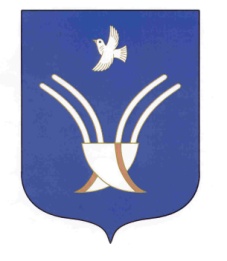 Совет сельского поселенияЮМАШЕВСКИЙ СЕЛЬСОВЕТмуниципального района Чекмагушевский район Республики БашкортостанБАШ[ОРТОСТАН  РЕСПУБЛИКА]ЫСА[МА{ОШ  РАЙОНЫ муниципаль районЫНЫ@  ЙОМАШ АУЫЛ СОВЕТЫ АУЫЛ БИЛ^м^]Е СОВЕТЫСовет сельского поселенияЮМАШЕВСКИЙ СЕЛЬСОВЕТмуниципального района Чекмагушевский район Республики Башкортостан